Chers Présidents de groupe et délégués, chers membres de la CCG, du CC, chers invitésNous nous réjouissons de vous inviter à la 7° Assemblée ordinaire des délégués à Lyss.Programme de la journéeVendredi 27 août 20217° assemblée ordinaire des déléguésle vendredi 27 août 2021 à Lyss INVITATIONà l’attention de:- Présidents de groupe (délégués des groupes)- CCG (Commission de contrôle de gestion)- CC (Comité central UFGV)- Invités (anciens membres du CC)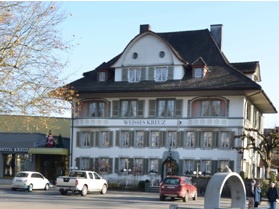 10:4011.1511.3013.0013.30 - 16.0016.00-16.4516.45 - 16.55Lyss ab: 17.00 Lyss ab: 17.01Arrivée des délégués et invités, boisson de bienvenueà l’Hôtel Weisses Kreuz, Marktplatz 15, 3250 Lyss(env. 8 minutes à pieds depuis la gare)Arrivée en voiture: Utiliser les places de Parking devant ou derrière de l’hôtelArrivée avec les CFF: via Bienne-Lyss à l’IR 65  Bienne de: 10.22 (ou plus tôt)                                    via Berne-Lyss à l’IR 65  Berne de: 10.12 (ou plus tôt)Déplacement à la Salle à manger de l’hôtel Repas avec dessert, café et eau minéraleOuverture de la salle de conférence, contrôle de présences7° assemblée ordinaire des délégués de l’UFGVApéritif / fin de la conférenceDéplacement vers la gare de LyssDépart pour Bienne, prochaine connexion: départ à Lyss à 17.07Départ pour Berne, prochaine connexion: départ à Lyss à 17.07Le groupe Bern Seeland se réjouit de vous accueillir à Lyss le 27 août 2021.Kurt Renfer                                                                              Fritz MartiPrésident UFGV Bern Seeland                                                          Secrétaire UFGV Bern SeelandLe groupe Bern Seeland se réjouit de vous accueillir à Lyss le 27 août 2021.Kurt Renfer                                                                              Fritz MartiPrésident UFGV Bern Seeland                                                          Secrétaire UFGV Bern Seeland